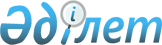 Об установлении государственному учреждению "Управление энергетики и жилищно-коммунального хозяйства акимата Костанайской области" публичного сервитута на земельные участкиРешение акима Майкольского сельского округа Костанайского района Костанайской области от 18 апреля 2024 года № 6
      В соответствии с Земельным кодексом Республики Казахстан Законом Республики Казахстан "О местном государственном управлении и самоуправлении в Республике Казахстан" аким Майкольского сельского округа Костанайского района РЕШИЛ:
      1. Установить ГУ "Управление энергетики и жилищно-коммунального хозяйства акимата Костанайской области" публичный сервитут площадью 4,93 га (длина газопровода – 12 073,3 м) для эксплуатации газопровода построенного по проекту "Строительство газораспределительных сетей в селе Шеминовское Костанайского района".
      2. Государственному учреждению "Аппарат акима Майкольского сельского округа Костанайского района" в установленном законодательством Республики Казахстан порядке обеспечить:
      1) направление копии настоящего решения в бумажном и электронном виде на казахском и русском языках в Республиканское государственное предприятие на праве хозяйственного ведения "Институт законодательства и правовой информации Республики Казахстан" для официального опубликования и включения в Эталонный контрольный банк нормативных правовых актов Республики Казахстан;
      2) размещение настоящего решения на интернет-ресурсе акимата Майкольского сельского округа Костанайского района после его официального опубликования.
      3. Контроль за исполнением настоящего решения оставляю за собой.
      4. Настоящее решение вводится в действие по истечении десяти календарных дней после дня его первого официального опубликования.
					© 2012. РГП на ПХВ «Институт законодательства и правовой информации Республики Казахстан» Министерства юстиции Республики Казахстан
				
Т. Майшин
